Suppleringsvalg til Hovedstyrelsen marts 20211.-10. marts 2021 gennemføres der suppleringsvalg til hovedstyrelsen.Fristen for at opstille til suppleringsvalget til hovedstyrelsen udløb fredag den 12. februar 2021.Ved fristens udløb var der 4 kandidater, som kandiderer om den ene plads, der er blevet ledig i hovedstyrelsen.Kandidaterne er:Janne Riise HansenPia HenriksenLars Søltoft Buur HolmboePia JessenDer åbnes for afstemningen den 1. marts kl. 9.00, og der kan stemmes i perioden 1.-10. marts 2021. Afstemningen afsluttes i henhold til vedtægternes § 28, stk. 3, den 10. marts kl. 16.00.

Som stemmeberettiget vil man modtage en mail, umiddelbart inden valget går i gang med link til stemmesedlen. Mailen sendes til den mailadresse, medlemmerne har registreret i DLF’s medlemssystem.Medlemmer, der mod forventning ikke modtager mailen - eller oplever andre problemer med afstemningen - har mulighed for at afgive deres stemme, via Danmarks Lærerforenings hjemmeside med NemID.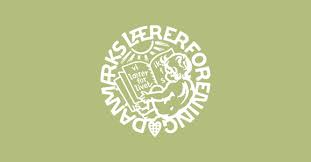 